Российская ФедерацияИркутская областьДума городского поселения Белореченского муниципального образования Третьего созываР Е Ш Е Н И ЕОт 22 мая 2013г.                                                                                                            № 58п. БелореченскийО внесении изменений и дополнений в программу «Ремонт и модернизация объектов коммунальной инфраструктуры  в городском поселении  Белореченском муниципальном  образованиина 2011-2013 годы», утвержденную решением Думы городского поселения Белореченского муниципального образования от 10 ноября 2010 г. № 252Заслушав и обсудив информацию заместителя главы администрации (Ложникову Е.Г.) о внесении изменений и дополнений в программу «Ремонт и модернизация объектов коммунальной инфраструктуры в городском поселении Белореченском муниципальном образовании на 2011-2013 годы», утвержденную решением Думы городского поселения Белореченского муниципального образования от 10 ноября 2010 г. № 252, руководствуясь статьями 6, 47  Устава Белореченского муниципального образования, Дума городского поселения Белореченского муниципального образования решила:         1. Внести следующие изменения и дополнения в программу «Ремонт и модернизация объектов коммунальной инфраструктуры в городском поселении Белореченском муниципальном образовании на 2011-2013 годы», утвержденную решением Думы городского поселения Белореченского муниципального образования от 10 ноября 2010 г. № 252:- в приложении 2 «Мероприятия по ремонту и модернизации объектов  коммунальной инфраструктуры в городском поселении Белореченском муниципальном образовании на 2011-2013 годы»:1) дополнить строкой:2) В графе «Местный бюджет» по строке «Приобретение насосного оборудования для ВОС и КНС» сумму 344 тыс. руб. заменить на 251,5 тыс. руб.2. Опубликовать настоящее решение в средствах массовой информации (Ушаков С.В. – глава городского поселения Белореченского муниципального образования).         3. Контроль за исполнением настоящего решения возложить на депутата Думы, председателя комиссии по собственности, промышленности, сельскому хозяйству, малому бизнесу и жилищно-коммунальному хозяйству Субботина А.В.Глава городского поселенияБелореченскогомуниципального образования                                                    С.В. УшаковНовостиУважаемые граждане! (31-03-2017)Уважаемые граждане! Государственный пожарный надзор предупреждает! Приближается весеннее - летний пожароопасный период,- это самое напряженное время для пожарной службы и жителей города и района, в период которого увеличивается риск возникновения пожаров и загораний! Подробнее...Отчет Главы (30-03-2017)11 апреля 2017 года в 17.30 в зале районного Дома культуры состоится отчет Главы городского поселения Белореченского муниципального образования о проделанной работе за 2016 год. Приглашаем всех желающих! Подробнее...Протокол № 1 (20-03-2017)о результатах проведения открытого аукциона на право заключения договоров аренды земельных участков Подробнее...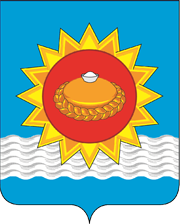 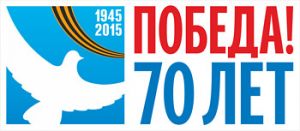 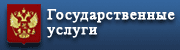 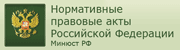 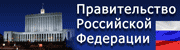 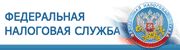 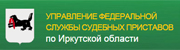 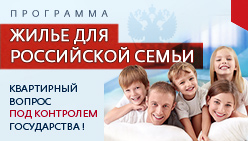 Статьи КОСГУНаименование мероприятий2013 год2013 год2013 годСтатьи КОСГУНаименование мероприятиймест.бюджетрайон. бюджетобласт. бюджет310Приобретение компрессора С100 с насосом высокого давления МХН 40092,5